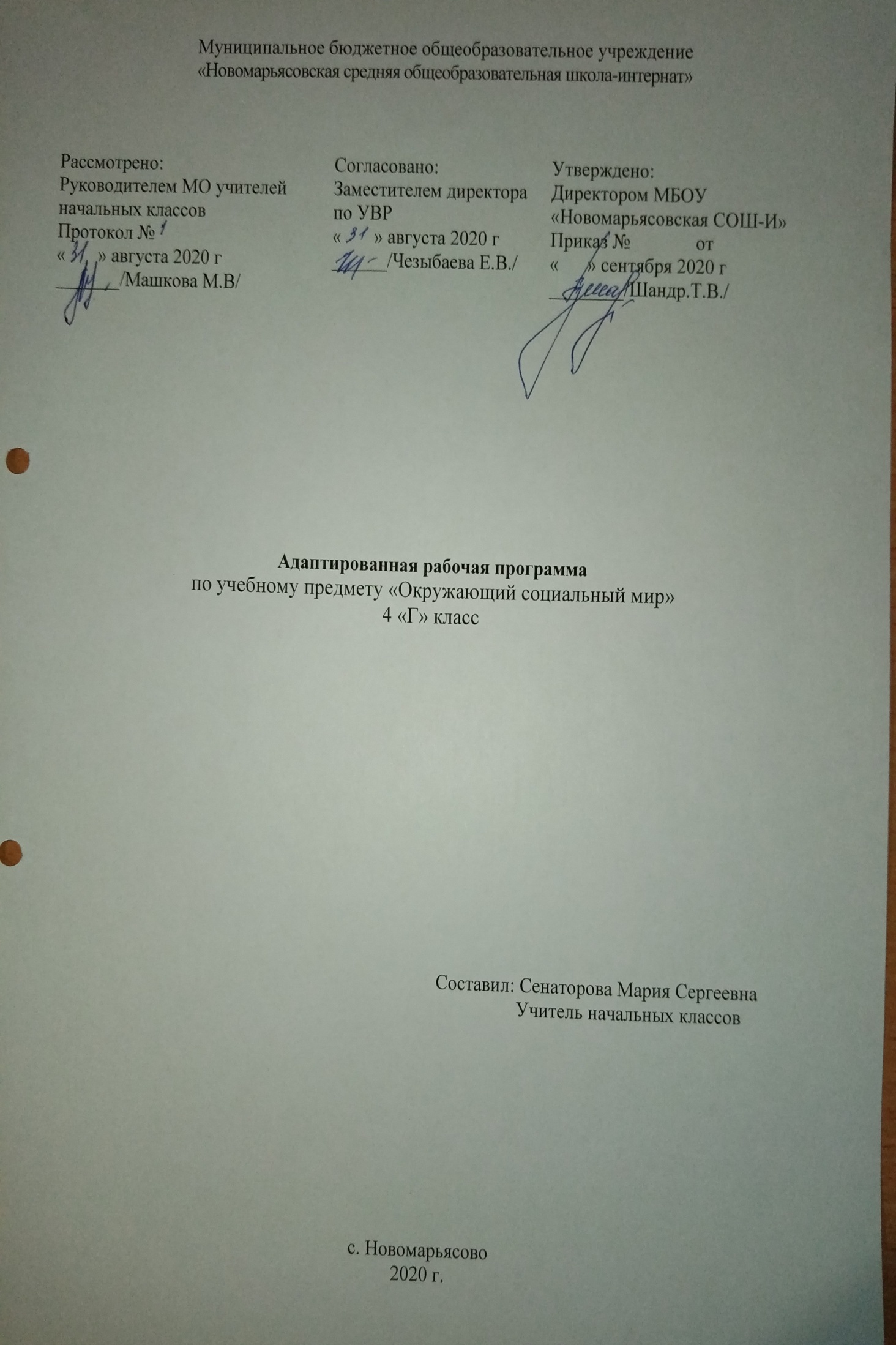                                                       Пояснительная записка 	Рабочая программа разработана на основе: Приказа Минобрнауки РФ от 19 декабря 2014 года №1599 «Об утверждении ФГОС образования обучающихся с умственной отсталостью (интеллектуальными нарушениями)  Учебный план разработан на основе следующих нормативных документов:-Федеральный закон Российской Федерации «Об образовании в Российской Федерации» N 273-Ф3 (в ред. Федеральных законов от 07.05.2013 N 99-ФЗ, от 23.07.2013 N 203-Ф3),-Федеральный государственный образовательный стандарт образования обучающихся с умственной отсталостью (интеллектуальными нарушениями);-адаптированной основной общеобразовательной программы (АООП) на основе ФГОС для обучающихся с умственной отсталостью (интеллектуальными нарушениями) ТМНР;-Устав МБОУ «Новомарьясовская СОШ-И».	Индивидуальный учебный план устанавливает предметные области, предметы и коррекционные курсы, соответствующие особым образовательным возможностям и потребностям обучающегося.  Специфика класса: 	Ребенок обучается на дому, имеет тяжёлые опорно-двигательные нарушения неврологического генеза (сложные формы ДЦП, спастический тетрапарез, гиперкинез и т.д.), вследствие которых они полностью или почти полностью зависимы от посторонней помощи в передвижении, самообслуживании, предметной деятельности и коммуникации. Ребенок не может самостоятельно удерживать своё тело в сидячем положении. Спастичность конечностей часто осложнена гиперкинезами. Процесс общения затруднен в связи с несформированностью языковых средств и парезами органов речи. 	 Ребенок  с ТМНР имеет конкретное негибкое мышление, психофизического развития детей в классе определяют специфику их образовательных потребностей.  	  Выявляются текущие психические и соматические заболевания, которые значительно осложняют их развитие и обучение, образование отвлеченных понятий значительно затруднено или невозможно. Ограниченно формируется понимание и использование речи, которая часто сопровождается косноязычием и аграмматизмами. Словарный запас состоит из наиболее часто употребляемых в обиходе слов и выражений. Вместе с тем использование средств альтернативной (невербальной) коммуникации позволяет обучать детей с выраженным интеллектуальным недоразвитием навыкам элементарной коммуникации. 	Внимание у обучающихся с трудом привлекается, отличается неустойчивостью и отвлекаемостью. 	Слабость активного внимания препятствует решению задач познавательного развития, однако, при высокой мотивации его продолжительность может быть увеличена. 	Общемоторное развитие, как правило, нарушено. Имеются отклонения в координации, точности и темпе движений. Движения замедленны, неуклюжи. У обучающегося возникают большие сложности при переключении движений, быстрой смене поз и действий. Виктор  имеет замедленный темп, вялость, неловкость движений, иногда наблюдается повышенная подвижность, сочетающаяся с не целенаправленностью, беспорядочностью, не скоординированностью движений. 	В связи с выраженными нарушениями и (или) искажениями процессов познавательной деятельности, прежде всего: восприятия, мышления, внимания, памяти непродуктивным оказываются подходы, требующие абстрактного мышления, задействование процессов анализа и синтеза. Вследствие чего возникают серьезные трудности в усвоении «академического» компонента различных программ дошкольного, а тем более школьного образования. Специфика эмоциональной сферы определяется ее неустойчивостью . В связи с неразвитостью волевых процессов ребенок оказывается не способен произвольно регулировать свое эмоциональное состояние в процессе деятельности, что не редко вызывает проблемы поведения. Кроме всего перечисленного, трудности в обучении вызываются недоразвитием мотивационно-потребностной сферы обучающегося с  ТМНР. Интерес к какой-либо деятельности, если возникает, то, как правило, носит кратковременный, неустойчивый характер. Нарушение мышления и речи, равно как и всех сторон психики детей с нарушениями интеллекта, обуславливают специфику обучения их русскому языку. Эта специфика отражается не только в системе обучения данному предмету, но и в содержании материала, в структуре его размещения.   Цель программы:Формирование представлений о человеке, его социальном окружении, ориентации в социальной среде и общепринятых правилах поведения. Основными задачами программы являются: формирование представлений о мире, созданном руками человека, о стране проживания, развитие межличностных и групповых отношений.  Коррекционные задачи:- развитие чувственного познания;- формирование адекватного восприятия окружающего мира;- формирование и развитие положительных мотивов учебно-познавательной деятельности;- коррекция восприятия;- развивать мышление и память в процессе общения со взрослым на основе обогащения представлений об окружающем.Общая характеристика предмета:      Обучение детей в обществе включает формирование представлений об окружающем социальном мире и умений ориентироваться в нем, включаться в социальные отношения. Предмет «Окружающий социальный мир» позволяет планомерно формировать осмысленное восприятие социальной действительности и включаться на доступном уровне в жизнь общества. В процессе обучения у ребенка формируются представления о родном городе, в котором он проживает. Получая представления о социальной жизни, в которую он включен, ребенок учится соотносить свое поведение и поступки других людей. Жизнь в обществе предполагает следование определенным правилам. Для формирования умения соблюдать нормы поведения в обществе необходима совместная целенаправленная последовательная работа специалистов и родителей. Важно сформировать у ребенка типовые модели поведения в различных ситуациях: поездки в общественном транспорте, покупки в магазине, поведение в опасной ситуации и др.Место предмета в учебном плане    Программа учебного предмета «Окружающий социальный мир»  в 4 классе определена школьным учебным планом 34 часа, 1 час в неделю ( 34 уч. недели)Темы, попадающие на актированные дни и праздничные, планируется изучать за счёт объединения более лёгких тем или за счёт резервных уроков. В случае болезни учителя, курсовой переподготовки, поездках на семинары, больничного листа, уроки согласно программы, будет проводить другой учитель соответствующего профиля. В случае карантина, актированных дней возможно внесение изменений в график годового календарного учебного года по продлению учебного года, либо перенос каникулярных периодов в другое время. Планируемые  результаты освоения учебного предмета «Окружающий социальный мир»:Личностные результаты освоения учебного предмета:Личностные учебные действия обеспечивают готовность ребенка к принятию новой роли ученика, понимание им на доступном уровне ролевых функций и включение в процесс обучения на основе интереса к его содержанию и организации.у учащихся будут сформированы:- умения работать в коллективе (ученик – учитель, ученик-ученик);- слушать и понимать инструкцию педагога;учащиеся получат возможность для формирования:- умения обращаться за помощью и принимать помощь педагогаРегулятивные учебные действия:Регулятивные учебные действия обеспечивают успешную работу на любом уроке и любом этапе обучения. Благодаря им создаются условия для формирования и реализации начальных логических операцийу учащихся будут сформированы:- умения входить и выходить из учебного помещения со звонком;- ориентироваться в пространстве класса (зала, учебного помещения)пользоваться учебной мебелью;учащиеся получат возможность для формирования:- умения адекватно использовать  ритуалы школьного поведения  (поднимать руку, вставать и выходить из-за парты и т. д.)Познавательные учебные действия:Познавательные учебные действия представлены комплексом начальных логических операций, которые необходимы для усвоения и использования знаний и умений в различных условиях, составляют основу для дальнейшего формирования логического мышления школьников.У учащихся будут сформированы:- умения пользоваться знаками, символами, предметами-заместителями;учащиеся получат возможность для формирования:- умения наблюдать; работать с информацией  (понимать изображение, устное  высказывание, элементарное схематическое изображение, таблицу, предъявленные на бумажных и электронных и других носителях).Коммуникативные учебные действия:Коммуникативные учебные действия обеспечивают способность вступать в коммуникацию с взрослыми. Система оценки достижения обучающимися с ТМНР планируемых результатов освоения адаптированной образовательной программы начального общего образования Обучение ребенка с тяжелыми и множественными нарушениями в развитии по варианту  2 не предполагает использования оценочной системы. Перевод обучающегося в следующий класс (ступень) осуществляется по возрасту.Текущая оценка обучающихся включает в себя полугодовое оценивание результатов освоения программы, разработанной на основе АОП образовательной организации.При оценке необходимо учитывать степень самостоятельности ребенка, например:S «выполняет действие самостоятельно» (с),S «выполняет действие по инструкции» (вербальной или невербальной) (и),S «выполняет действие по образцу» (о),S «выполняет действие с частичной физической помощью» (п),S «выполняет действие со значительной физической помощью» (пп),S «действие не выполняет» (!);S «узнает объект» (у),S «не всегда узнает объект» (нву),S «не узнает объект» (н);Текущая аттестация обучающихся включает в себя полугодовое оценивание результатов освоения программы. Промежуточная (годовая) аттестация представляет собой оценку результатов освоения программы и развития жизненных компетенций ребёнка по итогам учебного года. К процессу аттестации обучающегося желательно (по возможности) привлекать членов его семьи. Задачей экспертной группы является выработка согласованной оценки достижений ребёнка в сфере жизненных компетенций. Основой служит анализ результатов обучения ребёнка, динамика развития его личности. Результаты анализа должны быть представлены в удобной и понятной всем членам группы форме оценки, характеризующей наличный уровень жизненной компетенции. По итогам освоения задач и анализа результатов обучения составляется развернутая характеристика учебной деятельности ребёнка, оценивается динамика развития его жизненных компетенций.Итоговая оценка качества освоения обучающимися с ТМНР адаптированной общеобразовательной программы образования осуществляется образовательной организацией. Предметом итоговой оценки освоения обучающимися адаптированной основной общеобразовательной программы образования для обучающихся с ТМНР должно быть достижение результатов освоения программы развития последнего года обучения и развития жизненной компетенции обучающихся. Итоговая аттестация осуществляется в течение последних двух недель учебного года путем наблюдения за выполнением обучающимися специально подобранных заданий, позволяющих выявить и оценить результаты обучения. При оценке результативности обучения обучающихся важно учитывать затруднения в освоении отдельных предметов (курсов) и даже образовательных областей, которые не должны рассматриваться как показатель неуспешности их обучения и развития в целом.Система оценки результатов отражает степень выполнения обучающимся программы, взаимодействие следующих компонентов:что обучающийся знает и умеет на конец учебного периода;что из полученных знаний и умений он применяет на практике;насколько активно, адекватно и самостоятельно он их применяет.При оценке результативности обучения учитываются особенности психического, неврологического и соматического состояния обучающегося. Выявление результативности обучения происходит вариативно с учетом психофизического развития ребенка в процессе выполнения перцептивных, речевых, предметных действий, графических работ и др. При предъявлении и выполнении всех видов заданий обучающимся оказывается помощь: разъяснение, показ, дополнительные словесные, графические и жестовые инструкции; задания по подражанию, совместно распределенным действиям и др. При оценке результативности достижений учитывается степень самостоятельности ребенка. Оценка выявленных результатов обучения осуществляется в оценочных показателях, основанных на качественных критериях по итогам выполняемых практических действий:«выполняет действие самостоятельно», «выполняет действие по инструкции» (вербальной или невербальной), «выполняет действие по образцу», «выполняет действие с частичной физической помощью», «выполняет действие со значительной физической помощью», «действие не выполняет»;«узнает объект», «не всегда узнает объект», «не узнает объект».Выявление представлений, умений и навыков обучающихся в каждой образовательной области создает основу для корректировки, конкретизации содержания дальнейшей коррекционно-развивающей работы. В случае затруднений в оценке сформированности действий, представлений в связи с отсутствием видимых изменений, обусловленных тяжестью имеющихся у ребенка нарушений, следует оценивать его эмоциональное состояние, другие возможные личностные результаты.КАЛЕНДАРНО-ТЕМАТИЧЕСКОЕ ПЛАНИРОВАНИЕ.№Тема урокаДата планДатафакт №Тема урокаДата планДатафакт 1Здравствуй, школа! Правила поведения в школе (на уроке, на перемене).  Моя парта.04.092Школьные принадлежности (действия с ними). Тетрадь, карандаш, ручка11.093Как вести себя в школе. Представление о себе как обучающемся в школе18.094Режим дня школьника.25.095Представление о дружеских взаимоотношениях. Сюжетно-ролевая игра на коммуникацию02.106Соблюдение общепринятых норм поведения домаСюжетно-ролевая игра09.107,8Соблюдение общепринятых норм поведения на улице, в общественных местахСюжетно-ролевая игра16.1023.109ДомОриентация в помещениях своего дома.06.1110Места общего пользования в доме13.1111Убранство дома. Мебель.20.1112Предметы посудыСюжетно-ролевая игра «Пришли гости»27.1113Электроприборы04.1214Представление о территории двора.11.1215Благоустройство квартиры18.1216Напитки.25.1217Молочные продукты.15.0118Мясные продукты.22.0119Рыбные продукты.29.0120,21Мука. Мучные изделия.05.0212.0222Крупы и бобовые.19.0223Бумага и её свойства.26.0224Изделия из бумаги.05.0325Дерево. Изделия из дерева.12.0326Стекло и его свойства19.0327Резина. Свойства  резины02.0428Ткань и её свойства09.0429Виды и значение транспорта. Автобус16.0430,31Традиционные праздники нашей страны.23.0430.0432,33,34Страна, в которой я живу.07.0514.0521.0535Резерв.28.05